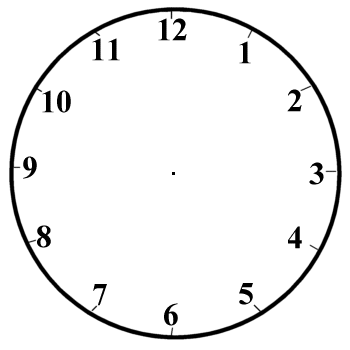 Son las diez y cuarto.Es la una y media.Son las tres y cuarto.Son las once menos veinticinco.Son las cinco y cinco.Son las ocho.Son las cuatro menos cuarto.Son las seis menos cinco.Son las diez menos veinte.Son las ocho y veinte.Son las nueve menos veinte.Son las diez y diez.Son las ocho menos cuarto.Son las siete.Son las doce y cuarto.